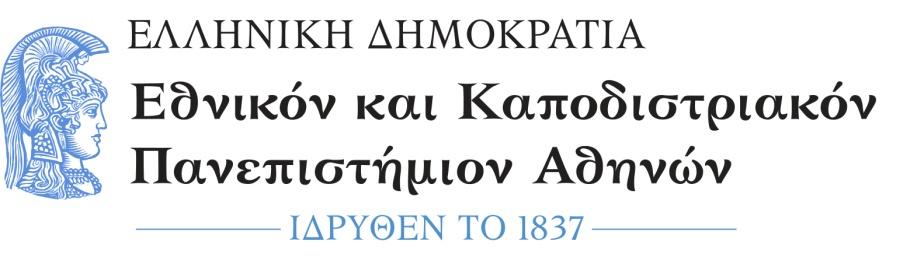 ΣΧΟΛΗ ΕΠΙΣΤΗΜΩΝ ΥΓΕΙΑΣΙΑΤΡΙΚΗ ΣΧΟΛΗΠΡΟΓΡΑΜΜΑ ΜΕΤΑΠΤΥΧΙΑΚΩΝ ΣΠΟΥΔΩΝ«ΛΟΙΜΩΞΙΟΛΟΓΙΑ»ΠΡΟΚΗΡΥΞΗΗ Ιατρική Σχολή του Εθνικού και Καποδιστριακού Πανεπιστημίου Αθηνών ανακοινώνει την συνέχιση της λειτουργίας του Προγράμματος Μεταπτυχιακών Σπουδών (ΠΜΣ) «Λοιμωξιολογία» για το ακαδημαϊκό έτος 2024-2025. Εκπαιδευτικοί Στόχοι του ΠΜΣ «Λοιμωξιολογία»Οι Λοιμώξεις θεωρούνται πλέον μία συνεχής και δυναμική αλληλεπίδραση ανάμεσα στον ξενιστή και στο μικροβίωμά του στην οποία τα αντιβιοτικά είναι ρυθμιστής. Η αλληλεπίδραση αυτή είναι υπεύθυνη για τη σύγχρονη μάστιγα των κοινωνιών μας που είναι η αντοχή στα αντιβιοτικά. Οι φοιτητές που θα παρακολουθήσουν το ΠΜΣ «Λοιμωξιολογία», θα ασκηθούν στη σύγχρονη θεώρηση των Λοιμώξεων και, πιο συγκεκριμένα, στις κάτωθι δεξιότητες:Χρήση των νέων αντιμικροβιακών φαρμάκων Νέες διαγνωστικές τεχνολογίες αναγνώρισης της ενεργοποίησης των μοριακών δομών του ξενιστή (σπεκτροσκοπία Raman, νανομόρια)Νέες μοριακές διαγνωστικές τεχνικές ταχείας ανίχνευσης του παθογόνου Τεχνικές ανάλυσης και τροποποίησης του μικροβιώματοςΕκπαιδευόμενη ανοσιακή απόκκριση, η οποία αναγνωρίζεται σήμερα ως η τρίτη μορφή ανοσιακής απόκκρισης και η οποία καθορίζει την επιβίωση του ξενιστή μετά σοβαρές λοιμώξεις Σύγχρονες ερευνητικές προσεγγίσεις Φοίτηση στο ΠΜΣ «Λοιμωξιολογία» Η διάρκεια φοίτησης στο ΠΜΣ «Λοιμωξιολογία» περιλαμβάνει τέσσερα εξάμηνα(4). Α΄ Εξάμηνο: «Φαρμακολογία αντιμικροβιακών»«Θεραπευτική λοιμώξεων»Β΄ Εξάμηνο: «Αλληλεπίδραση ξενιστή-παθογόνου»«Σύγχρονη διαγνωστική μεθοδολογία»Γ΄ Εξάμηνο:  «Κλινική λοιμωξιολογία» «Ερευνητική μεθοδολογία»Δ΄ Εξάμηνο «Διπλωματική Εργασία»Οι διδάσκοντες θα προέρχονται από Πανεπιστήμια της ημεδαπής και της αλλοδαπής. Τα μαθήματα θα διεξάγονται εξ αποστάσεως ή/και στο ΑΤΤΙΚΟ Κτήριο της Ιατρικής Σχολής Αθηνών (ΑΚΙΣΑ) στο Πανεπιστημιακό Γενικό Νοσοκομείο ΑΤΤΙΚΟΝ. Οι σπουδές στο ΠΜΣ συνεπάγονται την καταβολή διδάκτρων που αντιστοιχούν σε € 500 (πεντακόσια Ευρώ) ανά εξάμηνο. Προβλέπεται η δυνατότητα δωρεάν φοίτησης κατόπιν προσκόμισης των δικαιολογητικών απαλλαγής σύμφωνα με το Ν.4485/17Ποιοι γίνονται δεκτοί στο Πρόγραμμα Μεταπτυχιακών Σπουδών «Λοιμωξιολογία»Απόφοιτοι της ημεδαπής ή ομοταγών, αναγνωρισμένων από τον ΔΟΑΤΑΠ, ιδρυμάτων της αλλοδαπής, καθώς και απόφοιτοι άλλων Τμημάτων ΑΕΙ της ημεδαπής ή ομοταγών, αναγνωρισμένων της αλλοδαπής:ΙατρικήςΝοσηλευτικήςΦαρμακευτικήςΒιολογίαςΚτηνιατρικήςΜηχανολόγοι Μηχανικοί και Χημικοί Μηχανικοί Φυσικής και ΧημείαςΠΡΟΟΠΤΙΚΕΣ ΓΙΑ ΤΟΥΣ ΑΠΟΦΟΙΤΟΥΣΙατροί Χρήση στα δικαιολογητικά επιλογής για Νοσοκομειακή θέση εργασίας Λοιμωξιολόγου ή για θέσεις εργασίας που απαιτούν απόδειξη ικανής γνώσης στις Λοιμώξεις. Υπογραμμίζεται ότι ο μεταπτυχιακός τίτλος δεν υποκαθιστά την εξειδίκευση της Λοιμωξιολογίας.Νοσηλευτές Χρήση στα δικαιολογητικά επιλογής για θέση Νοσηλευτή Λοιμώξεων Φαρμακοποιοί Χρήση στα δικαιολογητικά επιλογής για θέση εργασίας Φαρμακοποιού ή Επιτηρητή/Επιστάτη Αντιβιοτικών στα Νοσοκομεία ή για θέσεις εργασίας που απαιτούν απόδειξη ικανής γνώσης στις ΛοιμώξειςΒιολόγοι/Κτηνίατροι/ Μηχανολόγοι Μηχανικοί/Χημικοί Μηχανικοί/Φυσικοί/Χημικοί Αποδεδειγμένη γνώση Κλινική Μικροβιολογίας και Ανοσοβιολογίας, νέων τεχνικών διάγνωσης (πχ σπεκτομετρία Raman, νανομόρια) και θεραπείας (πχ μέθοδοι τοπικής αποδέσμευσης φαρμάκων) των ΛοιμώξεωνΑπαιτούμενα δικαιολογητικάΑίτηση Συμμετοχής Βιογραφικό σημείωμα στην ελληνική ή αγγλική γλώσσαΕυκρινή φωτοαντίγραφα τίτλων σπουδών. Οι φοιτητές που έχουν τίτλο από ίδρυμα της αλλοδαπής μαζί με το Αντίγραφο Πτυχίου θα προσκομίσουν και πιστοποιητικό αντιστοιχίας και ισοτιμίας από τον ΔΟΑΤΑΠ εάν έχουν.Πιστοποιητικό συνοπτικής βαθμολογίας προπτυχιακών σπουδών Κατοχή τίτλου ιατρικής ειδικότητας ή/και της εξειδίκευσης στη Λοιμωξιολογία (αν υπάρχει)Πιστοποιητικό επάρκειας αγγλικής γλώσσας Πιστοποιητικό ελληνομάθειας ή επαρκής, διαπιστωμένη από την Επιτροπή Επιλογής Εισακτέων του ΠΜΣ, γνώση της ελληνικής γλώσσας για αλλοδαπούς υποψήφιους.Δύο, τουλάχιστον, πρόσφατες συστατικές επιστολέςΦωτοτυπία δύο όψεων της αστυνομικής ταυτότηταςΗ υποβολή αιτήσεων είναι από τη Τρίτη 2 Απριλίου 2024 μέχρι τη Δευτέρα 15 Ιουλίου 2024.Όλα τα δικαιολογητικά αποστέλλονται ηλεκτρονικά στη διεύθυνση limoxiologia@med.uoa.gr με θέμα «Αίτηση για την προκήρυξη του ΠΜΣ “Λοιμωξιολογία” 2024-2025»Οι υποψήφιοι θα προσέλθουν για συνέντευξη. Θα ειδοποιηθούν 5 εργάσιμες ημέρες πριν από την ημερομηνία που θα προγραμματιστεί η συνέντευξή τους.Πληροφορίες:Στην ιστοσελίδα του  Προγράμματος https://loimoxiologia.med.uoa.gr/ Στην ιστοσελίδα της Ιατρικής Σχολής  https://school.med.uoa.gr/Στη Γραμματεία του Προγράμματος Μεταπτυχιακών Σπουδών «Λοιμωξιολογία».Υπεύθυνη Γραμματειακής Υποστήριξης: κα Σταυρίνα ΜαλτεζάκηΣτοιχεία επικοινωνίας: Τηλέφωνο: 6936 888 378 e.mail:  limoxiologia@med.uoa.gr  
